                MOKENA FIRE PROTECTION DISTRICT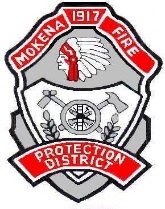 FREE SENIOR LUNCHEON!Monday, May 16, 2022“Heat Emergencies and Safety”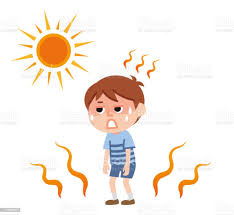 Join us for our Seniors Luncheon on Monday, May 16, 2022! Learn helpful tips regarding Heat Emergencies & Safety.Luncheon will be held at 10:30 a.m.At Station #1, 19853 S. Wolf RoadTo Register:Call 479-5371 - during regular business hours: Mon-Fri. 8 a.m.-4 p.m.Or register on-line: www.mokenafire.org (*seating is limited)Station #1/Administrative Office 				Phone:  708-479-537119853 S. Wolf Road 						Fax:  708-479-2970Mokena, IL  60448 						Email: mfpd@mokenafire.orgWebsite: www.mokenafire.org